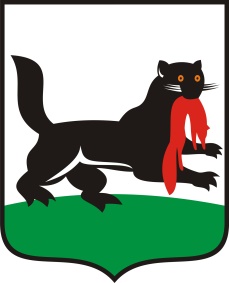 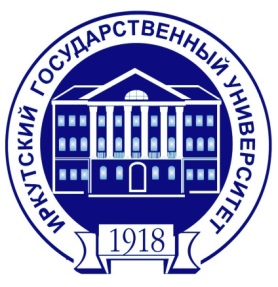 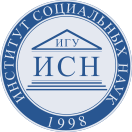 ИНФОРМАЦИОННОЕ ПИСЬМОо проведении III  городской  олимпиады по обществознанию и конкурса исследовательских работ  школьников«ЛЕСТНИЦА УСПЕХА»Уважаемые коллеги - учителя, учащиеся школ, гимназий, лицеев г. Иркутска и Иркутской области!        Институт социальных наук ФГБОУ ВО «Иркутский государственный университет» приглашает   27  и 28 октября   учащихся 10-11 классов школ, лицеев, гимназий   принять участие в  городской олимпиаде  по обществознанию и  конкурсе исследовательских работ  и социальных проектов  «Лестница успеха».    Для участия  в олимпиаде  и  конкурсе  необходимо:заполнить и подать заявку участника  на электронный адрес организаторов: zhukova_47@bk.ru   (форма заявки в Приложении 1.   Для участников только в олимпиаде в формате ЕГЭ указать тему письма – ЕГЭ, для участников и олимпиады и конкурса исследовательских работ и социальных проектов указать тему письма - Конкурс)в период с 1 сентября по 20 октября  . представить в орг.комитет  в электронном виде  социальные проекты,   исследовательские работы в области социальных наук   (социальная психология, социология, экономика, политология, правоведение, теория и практика управления) (Требования к оформлению текстов работ и участию во 2 этапе  в Приложении 2).  до 20 октября  . включительно, учащиеся, подавшие заявку на участие в конкурсе исследовательских работ и социальных проектов и представившие их,  получают на свой электронный адрес приглашение и программу конкурсных мероприятий. 28 октября участники представляют распечатанные в пружинном переплёте работы в 1 экз. и электронные презентации – регламент выступления – 7-10 минут)Распределение участников по аудиториям за 3 дня до олимпиады и конечные результаты будут размещены на сайте ИСН ИГУ socio.isu.ruОлимпиада и конкурс пройдут в Институте социальных наукв  два этапа  1 этап  27 октября – открытие олимпиады в 10.00 в актовом зале ИСН ИГУ ул. Ленина 3.  Олимпиада по обществознанию в формате ЕГЭ . (2 части) в аудиториях 108, 111, 114, 115, 117, 118 ИСН ИГУ с 10.30.  Время выполнения заданий 3 часа 55 минут.   2 этап 28 октября – оглашение результатов 1 этапа олимпиады в ауд. 118 ИСН ИГУ ул. Ленина 3 в 10.00. Конкурсные презентации исследовательских работ и социальных проектов участников с использованием мультимедиа  по тематическим секциям (социальная психология, социология, экономика, политология, правоведение, теория и практика социального   управления - регламент выступления до 10 минут) с 11.00 ауд 118, 117, 115.  Награждение победителей олимпиады и конкурса.ВНИМАНИЕ! Возможно участие школьников  только в 1 этапе  - в олимпиаде в формате ЕГЭ   без вручения сертификатов участника. От каждого образовательного учреждения не более 10 человек!Победители определяются из числа учащихся, принявших участие и в олимпиаде и в конкурсных мероприятиях. Победители   награждаются  дипломами 1, 2, 3 степени и памятными подарками, а также получают дополнительные баллы при поступлении в Институт социальных наук  ИГУ по предмету «Обществознание» на  направления подготовки бакалавриата  «Социология», «Менеджмент», «Социальная работа», «Государственное и муниципальное управление». Научные руководители победителей награждаются почётными грамотами. Все учащиеся, принявшие участие и в олимпиаде в формате ЕГЭ, а также   в конкурсе исследовательских работ и социальных проектов получают дипломы участника. Научные руководители получают благодарственные письма за призеров. Координатор конкурсных мероприятий: специалист деканата Сарапулова Лариса Николаевна, вопросы по тел. 8-(9148)-958-618,   эл. адрес: zhukova_47@bk.ru.  Кафедра гос. и мун. управления: 8(3952) 521-562. Ответственный организатор: зав. кафедрой государственного и муниципального управления ИСН ИГУ, доцент Журавлёва Ирина Александровна,  эл.адрес:  irlend@mail.ru   телефон   – 89148950684               Место  проведения:  г. Иркутск,  ул. Ленина д. 3  (ост. «Художественный музей»,  3 корпус ИГУ,  Институт социальных наук, актовый зал.   Открытие  олимпиады «ЛЕСТНИЦА УСПЕХА» 27 октября . в 10.00)Приложение 1ЗАЯВКА УЧАСТНИКА на участие в Олимпиаде по обществознанию для школьников 10-11-х классов г. Иркутска и области  (до 10 человек)на эл. адрес zhukova_47@bk.ruНаименование учебного заведения: _________________________________Направляемые учреждением участники:Для участников, представивших конкурсные работы: указать оборудование, необходимое для презентации.ФИО, должность, составившего заявку: ________________________________ Контактный телефон: _______________________________________________E-mail ____________________________________________________________Дата составления заявки: ____________________________________________                                                                                                     Приложение 2ТРЕБОВАНИЯ К ОФОРМЛЕНИЮ РАБОТ И УЧАСТИЮ В КОНКУРСЕ ИССЛЕДОВАТЕЛЬСКИХ РАБОТ И СОЦИАЛЬНЫХ ПРОЕКТОВТребования к оформлению текстов работ: объем  страниц – не ограничен, машинописный текст, размер шрифта – 12, интервал – 1,5, редактор – Word. Шрифт – Times New Roman. параметры страницы: сверху, снизу, справа и слева по ссылки на источники – в основном тексте в квадратных скобкахтаблицы, графики и рисунки могут располагаться в самом тексте или в приложении (на усмотрение автора)список источников – в алфавитном порядке в конце работы. Требования к участию в конкурсе:28 октября для оценки жюри  участники представляют распечатанные тексты работ в пружинном переплёте в 1 экземпляре  и электронные презентации на USB-флеш-накопителе. Для презентаций работ участники распределяются по секциям, состав которых будет озвучен во второй день олимпиады после подведения итогов 1 этапа – 28 октября. Очерёдность выступления участников в каждой секции определяется по жребию. Материалы представляются по электронной почте на эл. адрес: zhukova_47@bk.ruВНИМАНИЕ! Организаторы убедительно просят авторов конкурсных работ  в теме письма  указать  «Конкурс «Лестница успеха».№ п/пФ.И.О полностьюКлассЕГЭ (+)Конкурс (+), ФИО научного руководителя12345678910